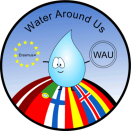 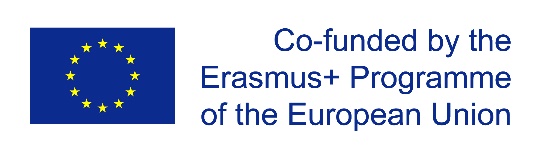 Erasmus project 2015-2016“Water Around us”Questionnaire for evaluation of 3st year of projectMay 2017Please evaluate the project by circling the right answer (1, 2, 3, 4 or 5) for each of the following items. Fulfill only the spaces in grey.Comments:________________________________________________________________________________________________________________________________________________________________________________________________________________________________________________________________________________________________________________________________________________________________________________________________________________________________________________________________________________________________________________________________________________________________________________________________________________________________________________________________________________________________________________________________________________________________________________________________________________________________________________________________________Thank you very much for your cooperation!1. Project in my own school1. Project in my own school1. Project in my own school1. Project in my own school1. Project in my own school1. Project in my own schoolVery poor1Poor2Satis-Factory3Good4Very good51.1  Increase the level of students  motivation for school activities123451.2  Enforce students key competences connected with basic skills in science and technology, art and expression, foreign languages and ITC123451.3  Use new activities  which complement academic curricula123451.4  Encourage the involvement of the students families in schools123451.5  Strength the professional profile of the teachers123451.6  Promote the use of more successful teaching / learning methods123451.7  Stimulate the research of new innovative methods123451.8  Publish articles and reports in journals or newspapers123451.9  Support by school administration12345TOTAL:Average Score: Average Score: Average Score: Average Score: Average Score: 2.  Final products2.  Final products2.  Final products2.  Final products2.  Final products2.  Final productsVery poor1Poor2Satis-Factory3Good4Very good52.1  Relation between the objectives of the project and the final products123452.2  Quality of the final products123452.3  Dissemination of products 123452.4. Usefulness of products for curricular /extracurricular school activities123452.5   Promotion  innovative methods or approaches and practices12345TOTAL:  Average Score:   Average Score:   Average Score:   Average Score:   Average Score: 3. Meetings: Transnational project meetings and learning activities 3. Meetings: Transnational project meetings and learning activities 3. Meetings: Transnational project meetings and learning activities 3. Meetings: Transnational project meetings and learning activities 3. Meetings: Transnational project meetings and learning activities 3. Meetings: Transnational project meetings and learning activities Very poor1Poor2Satis-Factory3Good4Very good53.1 Germany 25 September - 1 October 20153.1.1 Time for project-work 123453.1.2 Time for cultural work and sightseeing123453.1.3  Free-time123453.1.4  Reception and attendance of the participants123453.1.5 Accomplish of Erasmus aims develop innovative approaches and practices, exchange experiences and carrying out joint research123453.1.6 Accomplish the travel grant budget 12345TOTAL:Average Score:  Average Score:  Average Score:  Average Score:  Average Score:  3.2  Latvia 4 - 10 December 20163.2.1 Time for project-work 123453.2.2 Time for  cultural work and sightseeing123453.2.3  Free-time123453.2.4  Reception and attendance of the participants123453.2.5 Accomplish of Erasmus aims develop innovative approaches and practices, exchange experiences and carrying out joint research123453.2.6 Accomplish the travel grant budget 12345TOTAL:Average Score:  Average Score:  Average Score:  Average Score:  Average Score:  3.3 Iceland 19 March -1 April 20173.3.1 Time for project-work 123453.3.2 Time for  cultural work and sightseeing123453.3.3  Free-time123453.3.4  Reception and attendance of the participants123453.3.5 Accomplish of Erasmus aims develop innovative approaches and practices, exchange experiences and carrying out joint research123453.3.6 Accomplish the travel grant budget 12345TOTAL:Average Score:  Average Score:  Average Score:  Average Score:  Average Score:  3.4 Portugal 30 April - 5 May 20173.4.1 Time for project-work 123453.4.2 Time for  cultural work and sightseeing123453.4.3  Free-time123453.4.4  Reception and attendance of the participants123453.4.5 Accomplish of Erasmus aims develop innovative approaches and practices, exchange experiences and carrying out joint research123453.4.6 Accomplish the travel grant budget 12345TOTAL:Average Score:  Average Score:  Average Score:  Average Score:  Average Score:  4. Coordination process 4. Coordination process 4. Coordination process 4. Coordination process 4. Coordination process 4. Coordination process Very poor1Poor2Satis-Factory3Good4Very good54.1  Communication coordinator-partners 123454.2  Support from the coordinator to the partners 123454.3  Instructions for the project work 123454.4  Management and  negotiating skills123454.5  Investment of the coordinator in the project 123454.6  Evaluation and motorization of the project activities12345TOTAL:Average Score: Average Score: Average Score: Average Score: Average Score: 